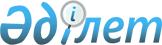 "Қазақстан Республикасы Бәсекелестікті қорғау агенттігінің (Монополияға қарсы агенттік) 2011 - 2015 жылдарға арналған стратегиялық жоспары туралы" Қазақстан Республикасы Үкіметінің 2011 жылғы 8 ақпандағы № 97 қаулысына өзгерістер мен толықтырулар енгізу туралыҚазақстан Республикасы Үкіметінің 2013 жылғы 10 қыркүйектегі № 944 қаулысы

      Қазақстан Республикасының Үкіметі ҚАУЛЫ ЕТЕДІ:



      1. «Қазақстан Республикасы Бәсекелестікті қорғау агенттігінің (Монополияға қарсы агенттік) 2011 – 2015 жылдарға арналған стратегиялық жоспары туралы» Қазақстан Республикасы Үкіметінің 2011 жылғы 8 ақпандағы № 97 қаулысына (Қазақстан Республикасының ПҮАЖ-ы, 2011 ж., № 18, 214-құжат) мынадай өзгерістер мен толықтырулар енгізілсін:



      көрсетілген қаулымен бекітілген Қазақстан Республикасы Бәсекелестікті қорғау агенттігінің (Монополияға қарсы агенттік) 2011 – 2015 жылдарға арналған стратегиялық жоспарында:



      «Стратегиялық бағыттар, мақсаттар, міндеттер, мақсатты индикаторлар, іс-шаралар және нәтиже көрсеткіштері» деген 3.1-бөлімде:



      «Қазақстан Республикасында бәсекелестікті дамыту үшін жағдайлар жасау жөніндегі мемлекеттік органдарды үйлестіру» деген 1-стратегиялық бағытта:



      «Мемлекеттік органдарды үйлестіру арқылы бәсекелестікті дамытуға жәрдемдесу» деген 1.1-мақсатта:



      «Бәсекелестікті дамыту бойынша мемлекеттік органдардың жұмысын үйлестіру» деген 1.1-міндетте:



      тікелей нәтижелер көрсеткішінде:



      мына:      «                                                                    »      деген жол мынадай редакцияда жазылсын:      «                                                                   »;

      «Тікелей нәтижелер көрсеткіштеріне қол жеткізуге арналған іс-шаралар» деген бөлім мынадай мазмұндағы 7-жолмен толықтырылсын:      «                                                                   »;

      «Кәсіпкерлік қызметке мемлекеттің негізсіз қатысуын қысқарту» деген 1.2-міндетте:



      тікелей нәтижелер көрсеткіштерінде:



      мына:      «                                                                    »      деген жол мынадай редакцияда жазылсын:      «                                                                   »;      мынадай мазмұндағы жолмен толықтырылсын:      «                                                                   »;

      «Тікелей нәтижелер көрсеткіштеріне қол жеткізуге арналған іс-шаралар» деген бөлімде:

      мына:      «                                                                    »      деген жол жаңа редакцияда жазылсын:      «                                                                   »;      «Бәсекелестікті қорғау және монополистік қызметті шектеу» деген 2-стратегиялық бағытта:

      «Монополияға қарсы заңнаманың бұзылуына жедел ден қою және жолын кесу» деген 2.1-мақсатта:

      «Монополияға қарсы заңнама нормаларын сақтауды қамтамасыз ету» деген 2.1-міндетте:

      тікелей нәтижелер көрсеткіштері мынадай мазмұндағы жолдармен толықтырылсын:      «                                                                   »;

      «Тікелей нәтижелер көрсеткіштеріне қол жеткізуге арналған іс-шаралар» деген бөлім мынадай мазмұндағы 4-жолмен толықтырылсын:      «                                                                   »;

      «Тұтынушылардың құқықтарын қорғау жүйесін жетілдіру» деген 3-стартегиялық бағытта:



      «Нарық субъектілерінің және тұтынушылардың заңды құқықтарын сақтауды қамтамасыз ету» деген 3.1-мақсатта:



      Тұтынушылардың құқықтарын қорғау саласындағы мемлекеттiк органдар қызметiн үйлестiру және тұтынушылардың қоғамдық бiрлестiктерiмен өзара iс-қимыл» деген 3.1-міндетте:



      тікелей нәтижелер көрсеткіштерінде:

      мына:      «                                                                    »      деген жол мынадай редакцияда жазылсын:      «                                                                   »;      «Тікелей нәтижелер көрсеткіштеріне қол жеткізу үшін іс-шаралар» деген бөлім мынадай мазмұндағы 5-жолмен толықтырылсын:      «                                                                   »;

      «Бюджеттік бағдарламалар» деген 7-бөлімде:



      001 «Бәсекелестікті қорғауды қамтамасыз ету, монополиялық қызметті шектеу және жосықсыз бәсекеге жол бермеу жөніндегі қызметтер» деген бюджеттік бағдарламада:



      тікелей нәтижелер көрсеткіштерінде:



      «Табиғи монополиялар субъектiлерiнiң реттелетiн қызметтерiнiң (тауарларының, жұмыстарының) тiзбесiн қысқарту» деген жолдың «2015 жыл» деген бағанындағы «1» деген сан «-» деген белгімен ауыстырылсын;

      мына:      «                                                                    »      деген жол мынадай редакцияда жазылсын:      «                                                                   »;      мына:      «                                                                   »;      деген жол мынадай редакцияда жазылсын:      «                                                                   »;

      Тікелей нәтижелер көрсеткіштері мынадай мазмұндағы жолмен толықтырылсын:      «                                                                   »;

      тиімділік көрсеткіштерінде:



      «Бiр қызметкерге шығындар» деген жолдың «2013 жыл» деген бағанындағы «4046» деген сандар «4237» деген сандармен ауыстырылсын;



      «Бюджеттiк шығыстардың көлемi» деген жолдың «2013 жыл» деген бағанындағы «873927» деген сандар «860187» деген сандармен ауыстырылсын;



      «002 Қазақстан Республикасы Бәсекелестiктi қорғау агенттiгiнiң күрделi шығыстары» деген бюджеттік бағдарламада:



      тiкелей нәтиже көрсеткiштерiнде:



      «Басқа да және негiзгi құралдарға жататын тауарлар сатып алу» деген жолдың «2013 жыл» деген бағанындағы «337» деген сандар «605» деген сандармен ауыстырылсын;



      «Бюджеттiк шығыстардың көлемi» деген жолдың «2013 жыл» деген бағанындағы «122817» деген сандар «133362» деген сандармен ауыстырылсын;



      «Бюджеттік шығыстардың жиыны» деген кіші бөлімде:



      «2013 жыл» деген бағанда:



      «БАРЛЫҒЫ бюджеттiк шығыстар:» деген жолдағы «996744» деген сандар «993549» деген сандармен ауыстырылсын;



      «ағымдағы бюджеттiк бағдарламалар» деген жолдағы «996744» деген сандар «993549» деген сандармен ауыстырылсын.



      2. Осы қаулы қол қойылған күнінен бастап қолданысқа енгізіледі және ресми жариялануға тиіс.      Қазақстан Республикасының

      Премьер-Министрі                       С. Ахметов
					© 2012. Қазақстан Республикасы Әділет министрлігінің «Қазақстан Республикасының Заңнама және құқықтық ақпарат институты» ШЖҚ РМК
				Табиғи монополиялар субъектiлерiнiң реттелетін қызметтерiнiң (тауарларының, жұмыстарының) тiзбесiн қысқарту«Табиғи монополиялар субъектiлерiнiң реттелетін қызметтерiнiң (тауарларының, жұмыстарының) тiзбесiн бекiту туралы» Қазақстан Республикасы Үкіметінің қаулысыбірлік--11-1-Табиғи монополиялар субъектiлерiнiң реттеліп көрсетілетін қызметтерiнiң (тауарларының, жұмыстарының) тiзбесiн қысқарту«Табиғи монополиялар субъектiлерiнiң реттеліп көрсетілетін қызметтерiнiң (тауарларының, жұмыстарының) тiзбесiн бекiту туралы» Қазақстан Республикасы Үкіметінің қаулысыбірлік--1111-7. Табиғи монополия субъектілерінің реттеліп көрсетілетін қызметтерінің (тауарларының, жұмыстарының) тізбесін кезең-кезеңмен қысқартудың жол картасын әзірлеу --Х--Мемлекеттік органдардың бәсекелестікке қарсы іс-әрекет фактілері бойынша аяқталған тергеулердiң жалпы санынан бұзушылықтарды анықтай отырып тергеулердiң үлес салмағыАгенттіктің есебібірлік----707274Жергілікті атқарушы органдардың бәсекелестікке қарсы іс-әрекет фактілері бойынша шығарылған нұсқамалардың жалпы санынан орындалған нұсқамалардың үлесі (шағымдалатындарын қоспағанда)Агенттіктің есебі (жергілікті атқарушы органдардың бәсекелестікке қарсы іс-әрекет фактілері бойынша шығарылған нұсқамалардың жалпы санына монополияға қарсы заңнаманы бұзушылықтарды жою туралы орындалған нұсқамалар санының қатынасы)%----646668Олар бойынша мемлекеттік органдардың, жергілікті атқарушы органдардың бәсекелестікке қарсы іс-әрекет фактілері бойынша тұлғаларды әкімшілік жауапкершілікке тарту туралы шешім қабылданып қаралған істердің жалпы санынан әкімшілік істер бойынша монополияға қарсы органның орындалған шешімдерінің үлес салмағы (шағымдалатын дарын қоспағанда)Агенттіктің есебі (олар бойынша істердің аталған санаты бойынша әкімшілік жауапкершілікке тарту туралы шешім қабылданып қаралған істердің жалпы санына әкімшілік істер бойынша монополияға қарсы органның орындалған шешімдер санының қатынасы)%----6264662. Мемлекеттiк органдардың монополияға қарсы заңнаманы бұзушылықтарын анықтау және жолын кесуХХХХХ2. Мемлекеттiк органдардың, жергілікті атқарушы органдардың монополияға қарсы заңнаманы бұзушылықтарын анықтау және жолын кесуХХХХХОлар бойынша жосықсыз бәсекелестік фактілері бойынша әкімшілік жауапкершілікке тарту туралы шешім қабылданып қаралған істердің жалпы санынан әкімшілік істер бойынша монополияға қарсы органның орындалған шешімдерінің үлес салмағы (шағымдалатындарын қоспағанда)Агенттіктің есебі (олар бойынша істердің аталған санаты бойынша әкімшілік жауапкершілікке тарту туралы шешім қабылданып қаралған істердің жалпы санына әкімшілік істер бойынша монополияға қарсы органның орындалған шешімдер санының қатынасы)%----626466Үстем жағдайды теріс пайдалану фактілері бойынша монополияға қарсы орган қозғаған істердің жалпы санынан тергеу шеңберінде анықталған монополияға қарсы заңнаманы бұзушылықты растайтын әкімшілік соттар шешімдерінің үлес салмағы (шағымдалатындарын қоспағанда)Агенттіктің есебі (істердің аталған санаты бойынша монополияға қарсы орган қозғаған істердің жалпы санына тергеу шеңберінде анықталған монополияға қарсы заңнаманы бұзушылықтарды растайтын әкімшілік соттар шешімдері санының қатынасы)%----626466Бәсекелестікке қарсы келісілген іс-әрекеттер және бәсекелестікке қарсы келісімдер фактілері бойынша монополияға қарсы орган қозғаған істердің жалпы санынан тергеу шеңберінде анықталған монополияға қарсы заңнаманы бұзушылықты растайтын әкімшілік соттар шешімдерінің үлес салмағы (шағымдалатындарын қоспағанда)Агенттіктің есебі (істердің аталған санаты бойынша монополияға қарсы орган қозғаған істердің жалпы санына тергеу шеңберінде анықталған монополияға қарсы заңнаманы бұзушылықтарды растайтын әкімшілік соттар шешімдері санының қатынасы)%----6264664. Агенттіктің сот талқылауларына қатысуыХХХХХТағайындалған жалпы саннан тергеу жүргiзу туралы шешiм қабылданған тұтынушылардың құқықтарын қорғау саласындағы Агенттiктiң монополияға қарсы заңнаманы бұзушылықтары туралы алдын ала қаралған мәлiметтердiң үлес салмағыАгенттiктiң есебi (тағайындалған жалпы санға тергеу жүргiзу туралы шешiм қабылданған тұтынушылардың құқықтарын қорғау саласындағы Агенттiктiң монополияға қарсы заңнаманы бұзушылықтары туралы алдын ала қаралған мәлiметтерiнiң саны)%--6062646668Тұтынушылардың құқықтарын қорғау саласындағы монополияға қарсы заңнаманы бұзушылық фактілері бойынша шығарылған нұсқамалардың жалпы санынан орындалған нұсқамалардың үлесі (шағымданғандарды қоспағанда)Агенттіктің есебі (тұтынушылардың құқықтарын қорғау саласындағы монополияға қарсы заңнаманы бұзушылық фактілері бойынша шығарылған нұсқамалардың жалпы санынан орындалған нұсқамалар санының қатынасы)%----6264665. Сот шешімдерін қабылдаудың оңайлатылған тәртібін көздейтін тұтынушылардың құқықтарын қорғаудың жаңа жүйесін әзірлеу--Х--Мемлекеттік органдардың бәсекелестікке қарсы іс-әрекет фактілері бойынша аяқталған тергеулердің жалпы санынан бұзушылықтарды анықтай отырып тергеулердің үлес салмағыбірлік----707274Олар бойынша мемлекеттік органдардың, жергілікті атқарушы органдардың бәсекелестікке қарсы іс-әрекет фактілері бойынша тұлғаларды әкімшілік жауапкершілікке тарту туралы шешім қабылданып қаралған істердің жалпы санынан әкімшілік істер бойынша монополияға қарсы органның орындалған шешімдерінің үлес салмағы (шағымдалатындарын қоспағанда)%----626466Тағайындалғандардың жалпы санынан тергеу жүргiзу туралы шешiм қабылданған тұтынушылардың құқықтарын қорғау саласындағы Агенттiктiң монополияға қарсы заңнаманы бұзушылықтар туралы алдын ала қараған мәлiметтерінің үлес салмағы%--6062646668Тұтынушылардың құқықтарын қорғау саласындағы монополияға қарсы заңнаманы бұзушылық фактілері бойынша шығарылған нұсқамалардың жалпы санынан орындалған нұсқамалардың үлесі (шағымдалатындарын қоспағанда)%----626466Жергілікті атқарушы органдардың бәсекелестікке қарсы іс-әрекет фактілері бойынша шығарылған нұсқамалардың жалпы санынан орындалған нұсқамалардың үлесі (шағымдалатындарын қоспағанда)%----646668